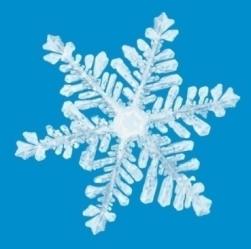 Мухи белые хотят 
Замести тропинки;
Эти мухи не жужжат,
Ведь они?  Звёздочки - пушинки
С неба упали
И не пропали.
Стали серебриться!
Эй, кому не спится?
Выходи во двор.
Там сверкающий ковёр.Белые Комарики
В воздухе кружатся.
Белые Комарики
Под ноги ложатся.
В скверы, парки и дворы
Для ребяческой игры.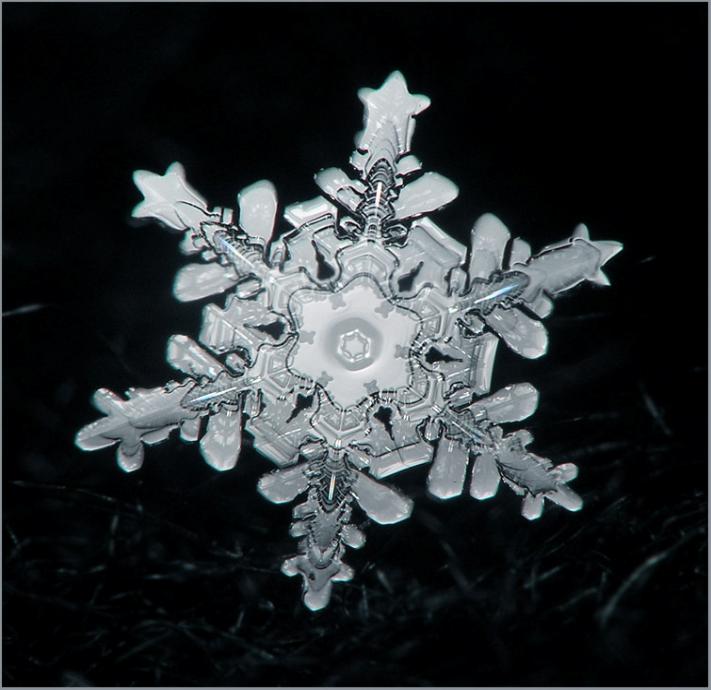 Мошки белые порхают.
Не жужжат и не кусают,
Лишь садясь к нам на реснички,
Превращаются в водичку -
Очень мелкие слезинки.
Называются...Хмурая туча по небу плыла.
Чем же она недовольна была?
Что рассердило её в этот раз?
То, что она, как дырявый матрац!
Сыпятся в дырки пушинки.
Эти пушинки — ...Летят пушинки белые,
Кружатся на ветру.
Холодные красавицы укрыли поутру
Всю землю покрывалами.
Узоров их не счесть.
Белоснежные пушинки - 
Это нежные ... 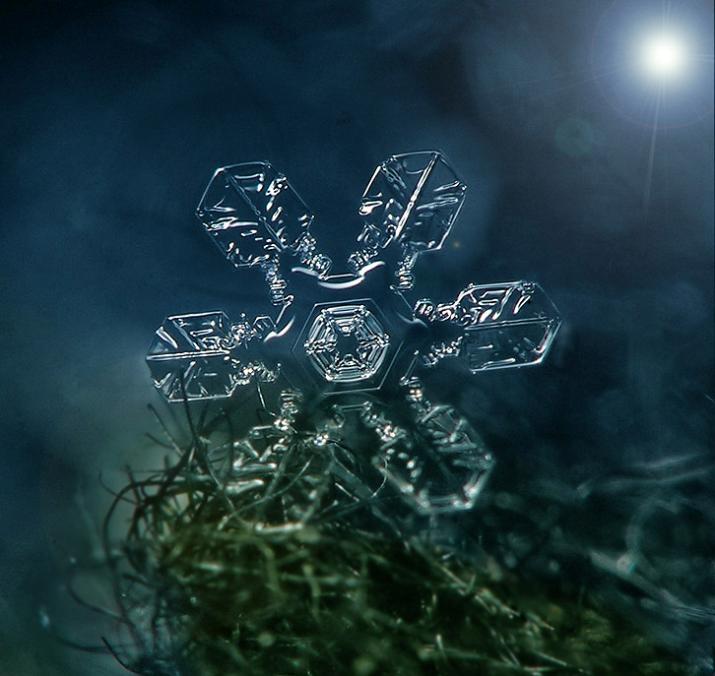 Белой стайкой мошкара
Вьется, кружится с утра.
Не пищит и не кусает —
Просто так себе летает.Белые Бабочки
Крыльями не машут.
Белые Бабочки
В воздухе пляшут.
И закончив плясовую-
Улеглись на мостовую.В гости прилетела
Звёздочка хрустальная.
На ладошку села – 
От тепла растаяла.          
 На свете нет похожих двух,
Но каждая – как лёгкий пух.
Зимой всё в них, - поля, тропинки…
Что это, милый друг? 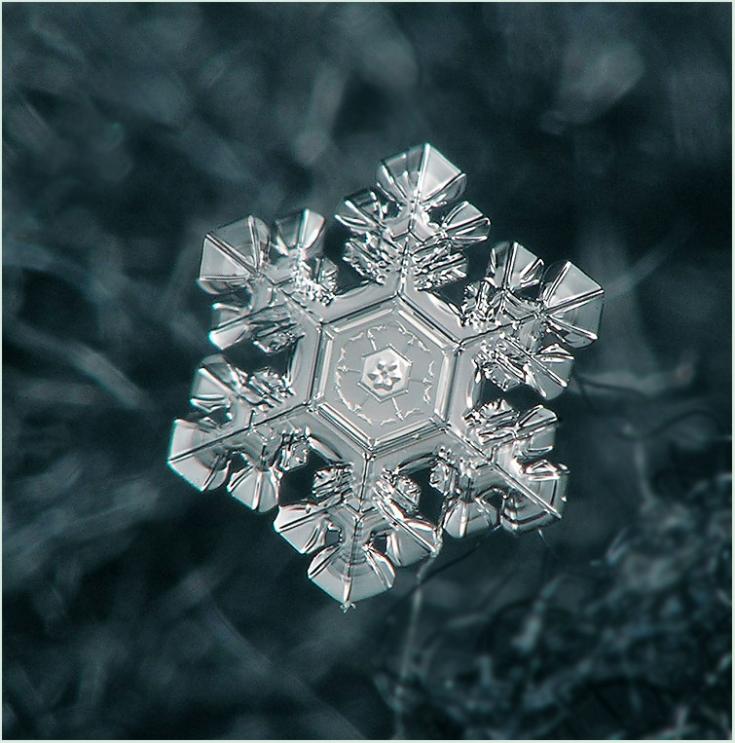 С неба упала холодной звездой,
А на ладошке вдруг стала водой.С неба падают пушинки,
Распушив лучи-ворсинки.
Это кружат балеринки,
Белоснежные ...  Сыплет беленький снежок 
На полянку, на лужок.
Всё вокруг белым-бело,
Столько снегу намело!
Эти нежные пушинки
Называются...Парашют  озорной 
Весело порхает
Он ажурный, резной, 
А в ладошке – тает.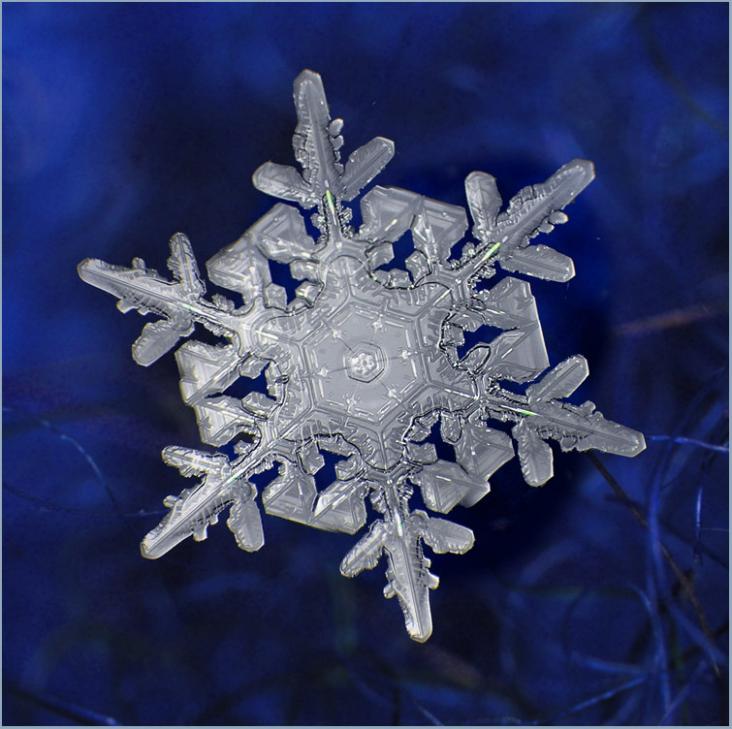  Мы - кристаллики резные,
 Мы - пушинки расписные.      Мы - зимою покрывало
      Для земли как одеяло.Ах, красива и мила!
Как такою стать могла?
Вся из лучиков - иголок.
Но иголок не от ёлок!
И ажурная такая!
Я сейчас её поймаю!
Вот, поймал! Она же льдинка! -
И воздушная - ... Из тучки холодной я с неба упала,
Кружилась под солнцем и ярко блистала,
Теперь на ладошку твою опустилась,
И в капельку влаги на ней превратилась.
Была я бела и легка как пушинка,
И как называлась я раньше? 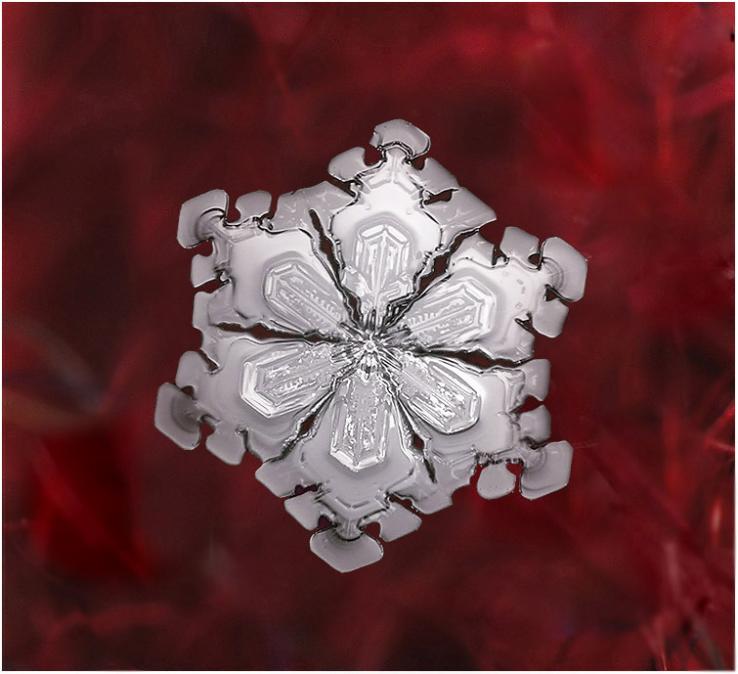 Парашютом эти стаи
Дружно сверху прилетают,
Засыпают, лужи, ямки,
И вокруг кусты в панамках!Белые мухи
Морозной старухи
Цепляют на щёчки
Блестящие точки.Что за звёздочки резные На пальто и на платке? Все сквозные, вырезные,А возьмёшь - вода в руке.Сверху с неба прилетела
На мою ладошку села,
Ох и лёгкая пушинка
Серебристая….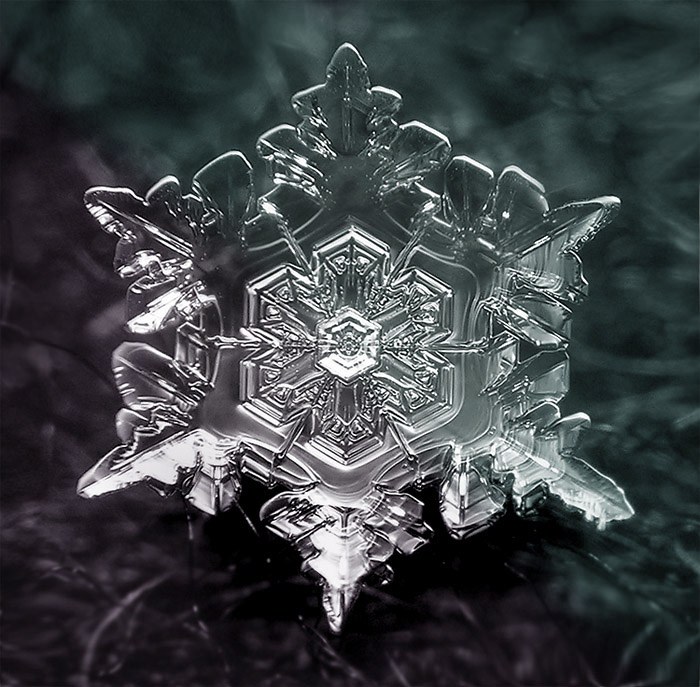             «Снежинки»– Кто снежинки
Делал эти?
За работу
Кто в ответе?
– Я! – ответил Дед Мороз
И схватил меня
За нос!  «Сверкающая Снежинка»Чтобы к вам спуститься с неба,
Мне и крылья не нужны.
Без меня бы белым не был
Путь красавицы Зимы.Я танцую вместе с ветром,
Мчусь неведомо куда.
И в лучах любого света
Я сверкаю, как звезда!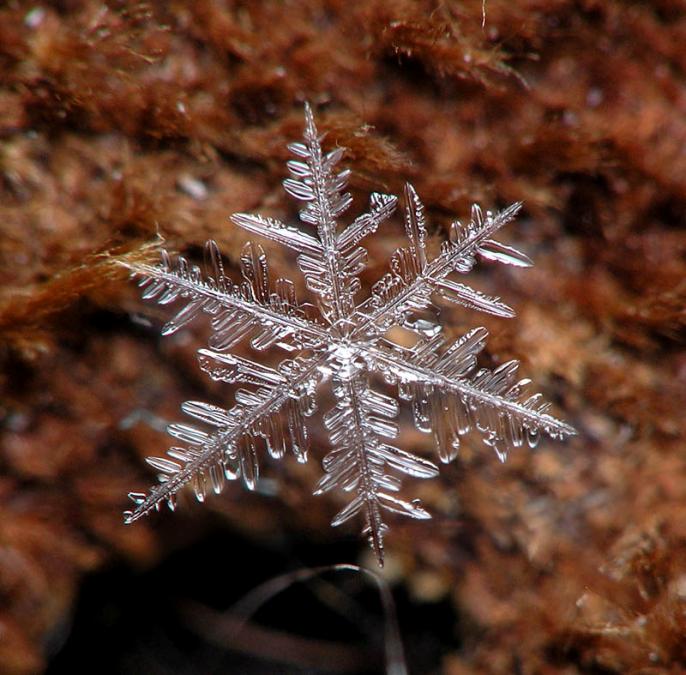  «Снежинка на ладошке»Снежинка упала ко мне на ладошку,
Её я согрею дыханьем немножко.
Снежинка, ты в прятки решила играть?
Тебя на ладошке моей не видать.«Весёлая Снежинка»Ветер песенку поет
На лесной опушке,
Танцевать меня зовет
В хоровод к подружкам.Ветер, ветер, дуй сильней,
Чтоб плясалось веселей
Ледяной кружинке –
Маленькой снежинке.«Снежинки танцуют»Снежинки танцуют: летают и кружатся,
На солнце в морозный денёк серебрятся.Ажурные платья, резные косынки...
Волшебное зимнее чудо – снежинки.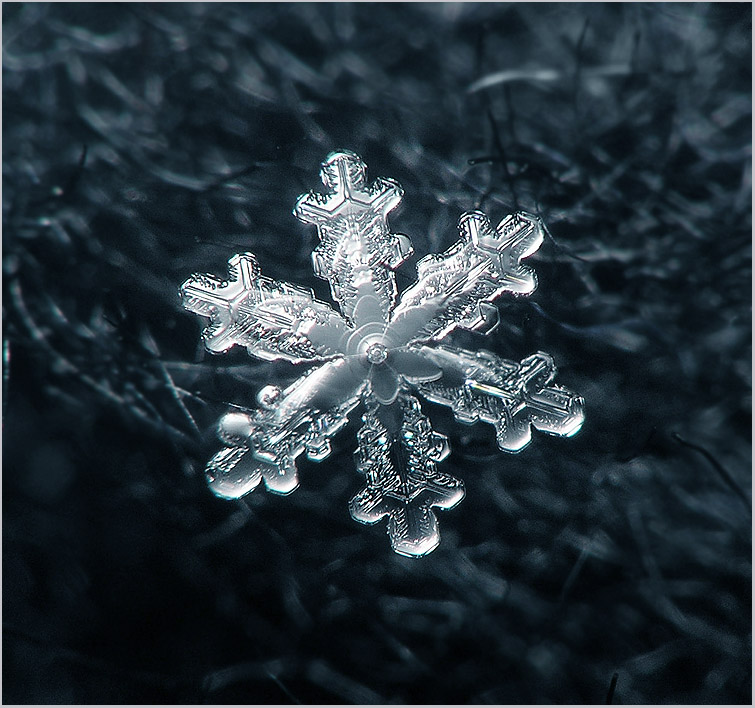          «Откуда снежинки?»Елена МеньщиковаКто вяжет снежинки и с неба бросает?
Узоров таких даже мама не знает
И пряжи нигде не встречали такой -
Наш город весь белый, слегка голубой.А, может быть, их вырезают из ситца
И тихо спускают ко мне на ресницы?
Слезой на щеках они медленно тают...
Откуда снежинки? Хоть кто-нибудь знает?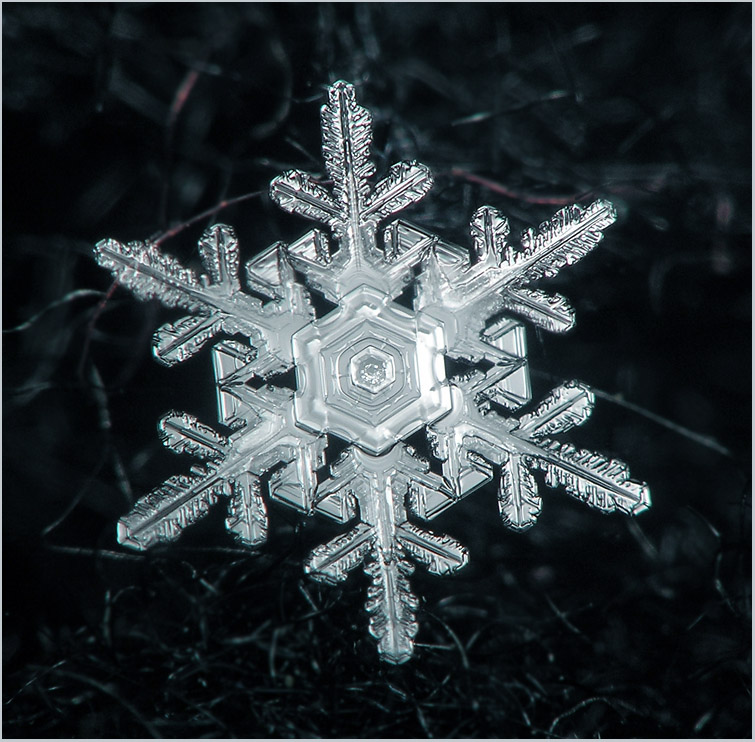 «Светлое зимнее чудо»Людмила ЗидрашкоПлавно снежинка
спустилась в ладонь,
Шепчет тихонько:
"Меня ты не тронь.
Дунь осторожно,
и я улечу -
К синему небу
подняться хочу."Первый пушистый
и белый снежок -
Светлое зимнее чудо, дружок.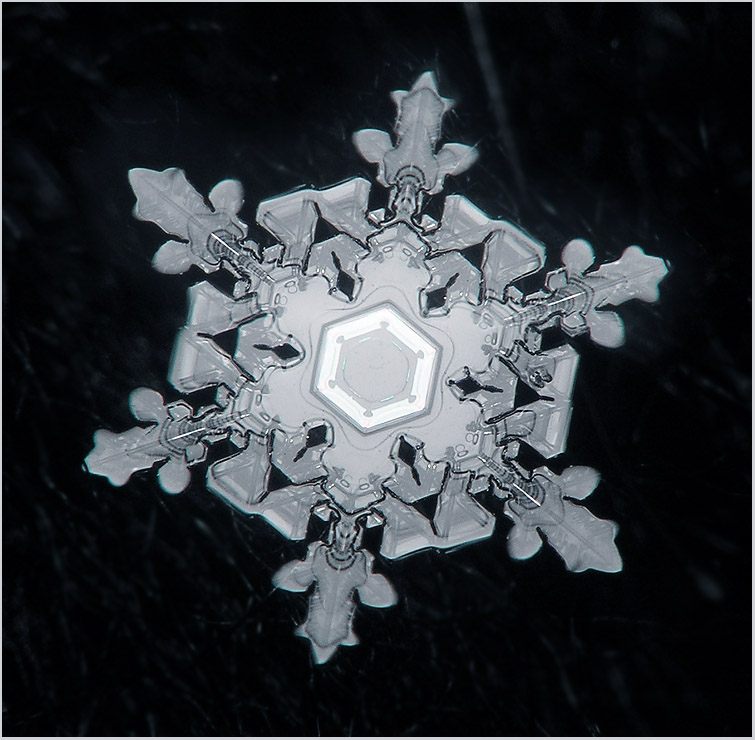 «Снежинки»С. БаруздинЗима снегами вьюжится
С утра и дотемна.
Снежинки вьются, кружатся 
У нашего окна.
Как буд-то звезды искрами
Рассыпались кругом.
Несутся, серебристые,
Заглядывают в дом.
То в комнату попросятся,
То снова убегут,
За стеклами проносятся,
На улицу зовут.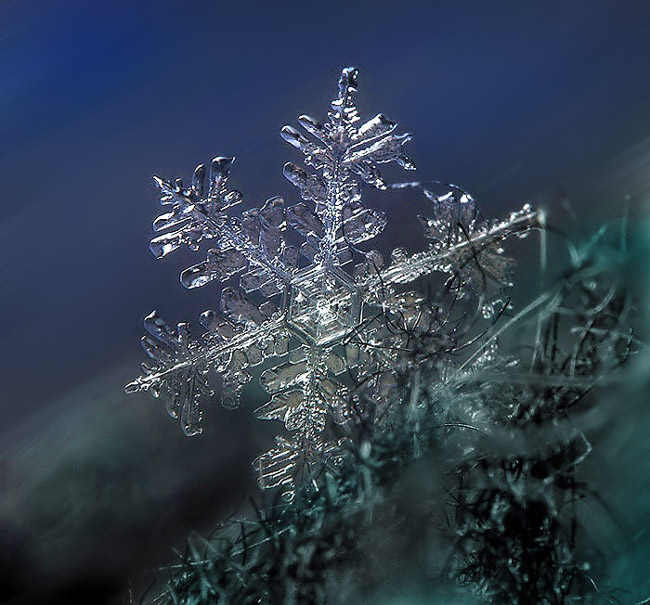 «Снежинки»М. КлоковаСнежинки, снежинки 
На щечках у Нинки, 
Застряли в косичках, 
Висят на ресничках,
Мешают смотреть.
Зажала в ладошку, 
Хотела немножко 
Снежинки погреть. 
Покрепче прижала.
Но что с ними стало?
Какая беда! Пропали снежинки, 
В ладошке у Нинки 
Осталась только вода!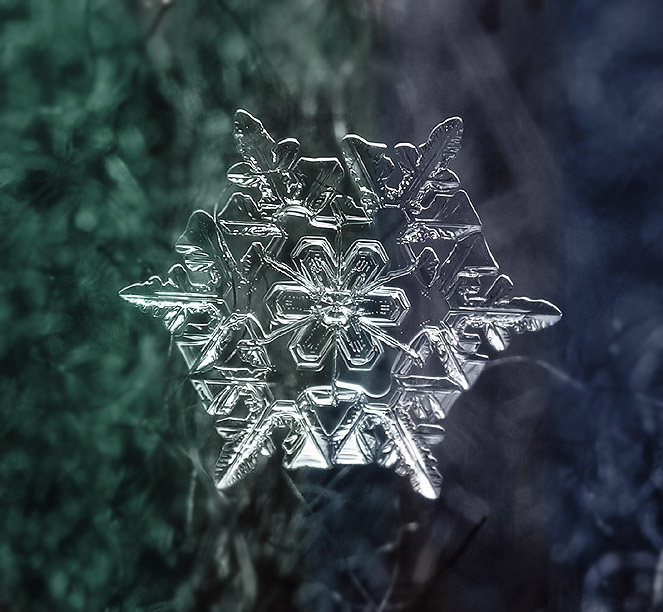 «Снежинки»Сергей КозловЗа окошком — вьюга,
За окошком — тьма,
Глядя друг на друга,
Спят в снегу дома.А снежинки кружатся -
Все им нипочем! -
В легких платьях с кружевцем,
С голеньким плечом.Медвежонок плюшевый
Спит в углу своем
И в пол-уха слушает
Вьюгу за окном.Старая, седая,
С ледяной клюкой,
Вьюга ковыляет
Бабою-ягой.А снежинки кружатся -
Все им нипочем! -
В легких платьях с кружевцем,
С голеньким плечом.Тоненькие ножки -
Мягкие сапожки,
Белый башмачок -
Звонкий каблучок.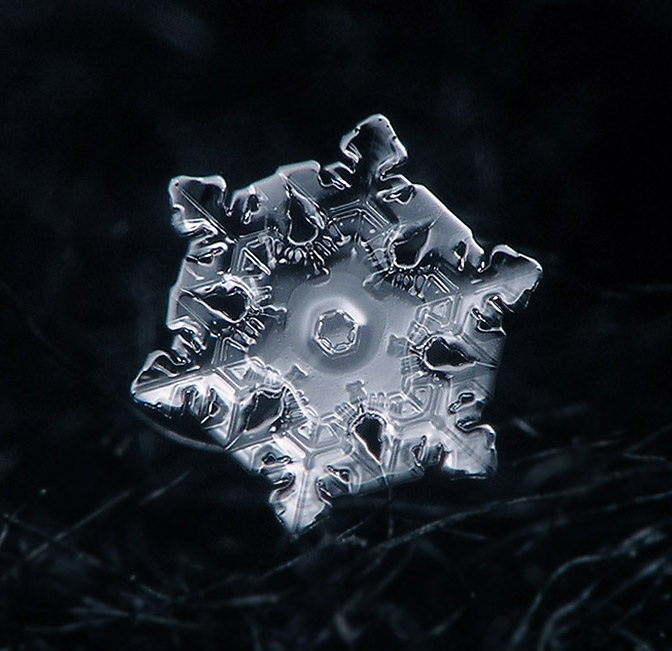 «Снежинки»И.БурсовЛегкие, крылатые, 
Как ночные бабочки, 
Кружатся, кружатся 
Над столом у лампочки. 
Собрались на огонек. 
А куда им деться? 
Им ведь тоже, ледяным, 
Хочется погреться.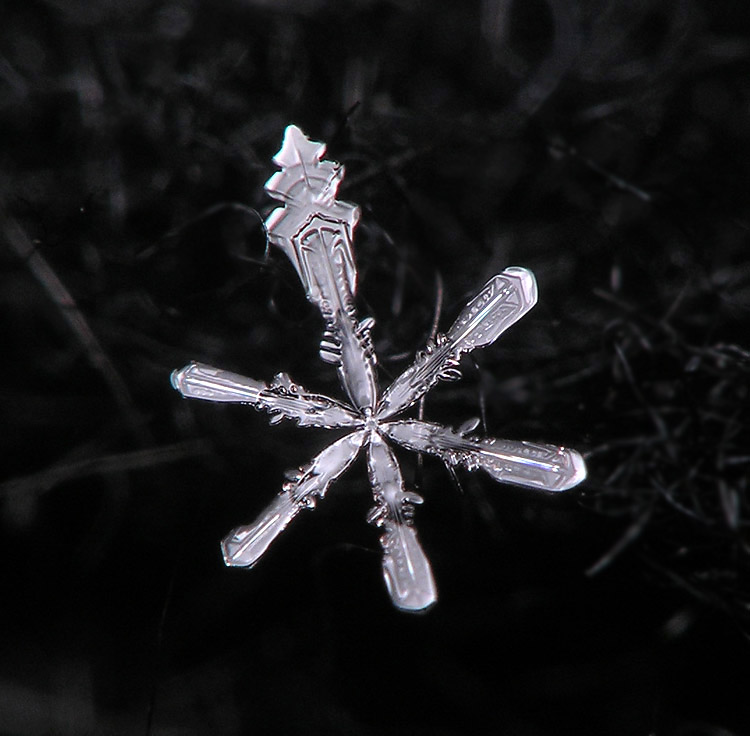 «Мы снежинки»М. Лесна - Раунио  Мы снежинки, мы пушинки,
Покружиться мы не прочь.
Мы снежинки - балеринки,
Мы танцуем день и ночь.Встанем вместе мы в кружок -
Получается снежок.
Мы деревья побелили,
Крыши пухом замели.
Землю бархатом укрыли
И от стужи сберегли.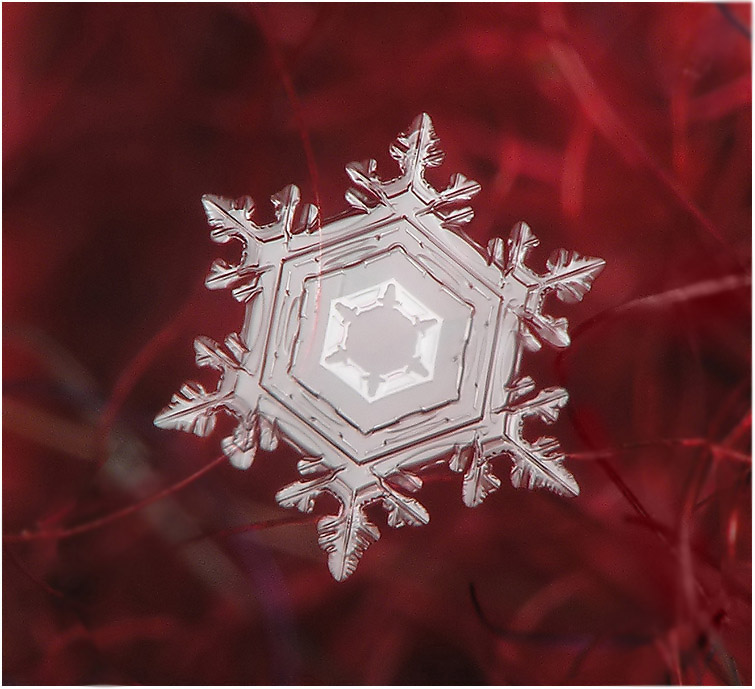 «Снежинки»    А. МельниковЛетают снежинки, Почти невидимки, Как много всегда их зимой. И вот я снежинку- Пушистую льдинку – Поймал наконец-то рукой. Заплакала тихо Хрустальная льдинка... На тёплой ладони Осталась слезинка. 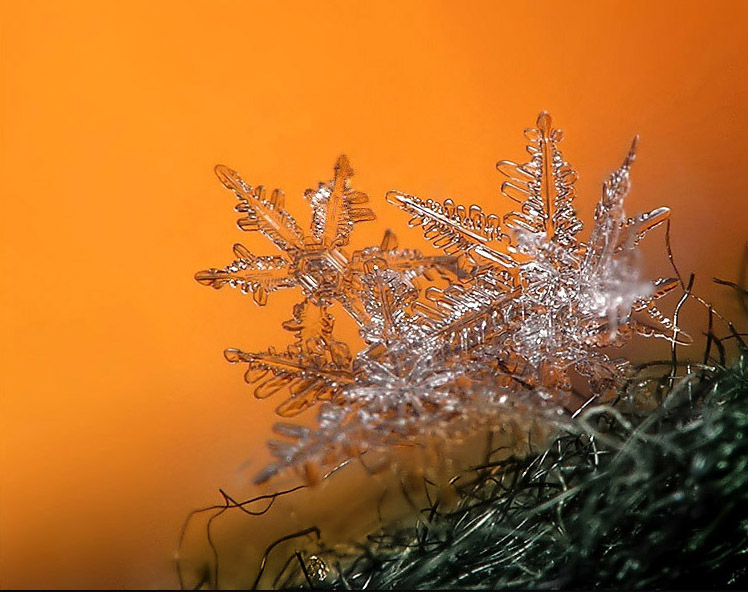 